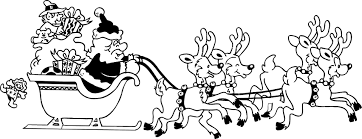 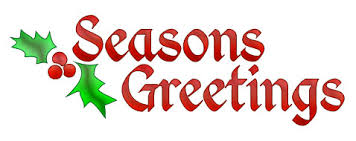 DECEMBERDECEMBERDECEMBERDECEMBERDECEMBERDECEMBERDECEMBERSundayMondayTuesdayWednesdayThursdayFridaySaturdayTalk about the important dates in December (holidays, birthdays, etc.)Cut a snowflake out of folded white paper. Attach a string and hang it from the ceiling or a window.Put pennies in a jar and rice in another jar. Shake the jars one at a time and compare their sounds.Draw a face and talk about the different parts (e.g., ears, eyelashes, forehead, nose, chin, dimples).Open both ends of a can. Talk through the can. Talk about how your voice sounds.Blow puffs of air against a mirror. Talk about what you see.Sort a pile of buttons by size or color.Make a card to give to a special friend or relative.Talk about items that need to be stored in the freezer.Read a book about a snow person. Then draw a snow person.Sing a song about winter. Make up actions to go with the song.Go for an evening drive and look at stars or twinkling lights.Count the buttons on a coat or sweater. Practice buttoning.Make and display special holiday decoration.Wrap a present. Talk about the design on the wrapping paper.Look in the refrigerator and find foods that are white.Cut out footprint outlines and place them in a path around the house. Follow the footprints.Watch a piece of ice melt. Talk about if it melts fast or slow.Talk about all the white things in a room.Using paper strips and tape make paper chains. String the chains along a wall.Draw pictures on a large sheet of paper and use the paper for wrapping a gift.Go shopping to buy a present for a special person. Talk about what the person might like.Bake cookies together. Talk about wet versus dry ingredients.Talk about different feelings (e.g., excited, tired, happy, sad, mad).Talk about how things feel to the touch (e.g., soft, cold, fuzzy, hard).Make a decoration using ribbons and bows. Talk about the different colors.Pick up a room in the house. Talk about where the different items belong and why.Throw dry bread out to the birds and watch them eat it. Then draw a picture of a bird.Play a game following directions.Move fast and then slow as you perform a variety of actions (e.g., waving, kicking, spinning).Give every member of the family a hug and tell them you love them.Roll playdough or clay into balls of different sizes. Talk about the sizes.Look at the nighttime sky. Try to find the moon. Talk about its shape.Draw a family picture and label each person by name.Look back at this month’s calendar. Talk about the important things              that happened.